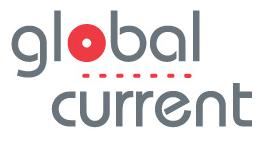 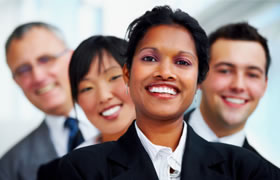 Overview of J-1 VisaThe J-1 Visa is a non-immigrant visa granted to participants in the US Department of State’s Exchange Visitor Program, which is administered by the Office of Private Sector Programs at the Bureau of Educational and Cultural Affairs (ECA).  The Exchange Visitor Program was created in the Mutual Educational and Cultural Exchange (Fulbright-Hays) Act of 1961.  The purpose of the Act and the Exchange Visitor Program is to increase mutual understanding between the people of the United States and the people of other countries by means of educational and cultural exchanges.The J-1 Exchange Visitor Visa has a broad range of categories including Au pair, visiting teachers, scholars and physicians, as well as Summer Work/Travel and Camp Counselor programs for foreign university students.  Each category of exchange has its own specific requirements, regulations, and program duration.  Regardless of the category, or the duration of the exchange experience, all J-1 visas are non-immigrant visas, and participants of the programs are to return to their native countries upon completion.  The U.S. Department of State designates public and private entities to act as exchange sponsors to facilitate the entry of participants into the United States.  Global Current is a division of AIESEC United States, an international student organization and designated sponsor for the J-1 Trainee and Intern Programs.   Sponsors and program participants are required to comply with the Exchange Visitor Program regulations, and are monitored on an ongoing basis to ensure that programs meet appropriate standards and guidelines.  In addition to J-1 visas, designated sponsors are also authorized to sponsor J-2 programs, which are reserved for spouses or dependent children (under 21 years) of J-1 visa holders.  Dependent spouses may be eligible for employment with USCIS authorization for the duration of the J-1 program.HistoryThe J-1 visa codified in sections 101(a)(15)(J) and 212(J)(i) in the Immigration and Nationality Act (INA) of 1952. Less than ten years later, the Fulbright-Hays Act was passed, creating the Bureau of Educational and Cultural Affairs (ECA) within the U.S. Department of State. The ECA instituted concrete policy guidelines and procedures for Exchange Visitor Programs.  Throughout the 1980s and 90s, the U.S. Information Agency (USIA) assumed responsibility for monitoring J visa programs until 1999, when the USIA was absorbed into the ECA.After September 11, 2001, Congress mandated that the Immigration and Naturalization Service’s (INS) tracking system be used to monitor all movements of non-immigrant students (F-1 and M-1 visas) and exchange visitors (J visas) and their dependents. In February 2003, the Student and Exchange Visitor Information System (SEVIS) was implemented by the Department of Homeland Security (DHS).   Also in 2003 the Department of State increased the number of mandatory in-person interviews for temporary and non-immigrant visas to include nearly every applicant.In July of 2007, the ECA published updated program regulations, creating the Intern program, eliminating the “specialty” and “non-specialty” categories for the Trainee program and creating new eligibility criteria for the screening and selection of program participants and host organizations.  In addition, these changes introduced the new Form DS-7002, Training/Internship Placement Plan (T/IPP), which must be reviewed and approved by the sponsor organization prior to issuing the Form DS-2019, Certificate of Eligibility for Exchange Visitor Status.Eligibility CriteriaTrainee ProgramIf the client and the program candidate can answer YES to all of the following questions, the situation is favorable for obtaining J-1 sponsorship through Global Current.Company QuestionsIs the position a bona-fide training opportunity (not a general staffing position)?Is there a structured training plan with clear goals and objectives?Is the training in a skilled occupation with no more than 20% clerical duties?Are there sufficient facilities and qualified personnel to provide the training?Does the company possess a Federal Employee Identification Number (EIN)?Does the company have worker’s compensation insurance that will cover the Trainee?Does the company have 25 or more employees and $3 million in annual revenue? (If the company meets the above requirements, but does not meet this specific requirement, please contact us and in many cases we can conduct a site visit).Trainee Candidate QuestionsDoes the candidate have a degree from a foreign, post-secondary accredited academic institution and a year or more of foreign professional experience directly related to the proposed training?  Or, if the candidate does not hold a degree, or holds only a U.S. degree, does the candidate have five or more years of foreign professional experience directly related to the proposed training?Does the candidate possess advanced spoken and written English language proficiency?Does the candidate intend to leave the US within 30 days after completing the program?Intern ProgramIf the client and the program can answer YES to all of the following questions, the situation is favorable for obtaining a J-1 sponsorship through by Global Current.Company QuestionsIs the position a bona-fide work-based learning opportunity (not a general staffing position)?Is there a structured internship plane with clear goals and objectives?Is the internship in a skilled occupation?Are there sufficient facilities and qualified personnel to provide the training?Is the company possess a Federal Employee Identification Number (EIN)?Does the company have worker’s compensation insurance that will cover the Intern?Does the company have 25 or more employees and $3 million in annual revenue? (If the company meets the above requirements, but does not meet this specific requirement, please contact us and in many cases we can conduct a site visit).Intern Candidate QuestionsIs the candidate a currently enrolled as full-time student and actively pursuing studies a degree at a foreign post-secondary accredited academic institution, or a recent graduate (no more than 12 months prior to program start date) from such an institution?Is the candidate’s degree in an academic field directly related to the proposed internship?Does the candidate possess advanced spoken and written English language proficiency?Does the candidate intend to leave the U.S. within 30 days after completing the program?Do you have any questions on J-1 visa eligibility? E-Mail our team at Global Current at j1forms@aiesecus.org or call us at (212) 757-3774 for a free consultation.Sponsor ResponsibilitiesGlobal Current and AIESEC United States have the following responsibilities per 22 CFR 62:General responsibilitiesComply with Exchange Visitor Program regulations.Provide complete and accurate information to the public and to the Department of State about Global Current’s programs and its visitors.Program responsibilitiesSelect eligible prospective program candidates. Ensure that the program fits the experience and needs of the candidates.Provide program participants with pre-arrival information, such as: the purpose of the program, housing, travel/entry into the U.S. and health care and insurance.Offer orientation to program participants, including information regarding life in the U.S., community resources, health care, and information pertinent to the training and exchange program itself. Monitor participants’ progress and welfare and ensure that they are engaged in activities that are appropriate to the approved training or internship plan.RequirementsCandidate RequirementsProgram candidates must meet specific requirements to obtain J-1 visa, as established in the Immigration and Nationality Act. These requirements include:That they plan to remain in the U.S. for a temporary, specific, limited period;Evidence of funds to cover expenses in the United States;Evidence of compelling social and economic ties abroad; and other binding ties which will insure their return abroad at the end of the visit. Visa application in candidate’s home country (changes of status are highly discouraged).Demonstration of an appropriate level of proficiency in English to benefit from the Trainee or Intern program.Demonstration of Trainee or Intern program eligibility.Evidence that the training or internship will be relevant to the candidate’s activities upon returning home.No repetition of training or intern programs within the same subject.  Program repetition is subject to eligibility requirements.Company RequirementsCompanies that wish to host J-1 Trainees or Interns must meet certain standards to be considered:Have already been in operation for a minimum of 24 monthsHave a minimum of 25 employees and earn $3 million annually (companies that do not meet this requirement must pre-qualify through a site visit).Have appropriate resources, such as facilities and qualified staff, to successfully facilitate the proposed program.Must have worker’s compensation coverage and be willing to insure the candidate.Currently have less than 10% of its staff in a J-1 program.  This 10% includes trainees, permanent staff, and interns.Program RequirementsIn addition to the participant and company requirements, the traineeship or internship program must meet the following requirements in order for Global Current to consider sponsoring it:Appropriately compensate trainees/interns.Not engage program participants in any employment activities or issue offers of employment on another visa type.Offer training programs no longer than 18 months in duration and/or internships no longer than 12 months in duration.Offer training or internship within an approved professional category that Global Current is designated to sponsor. Required Items for Consular ReviewThe following items are required to submit a visa application.  All items must be presented during an interview at a U.S. embassy or consulate abroad.  Form DS-2019 (Certificate of Eligibility for Exchange Visitor Status)Passport that is valid until at least six months past the termination date of the proposed programOne 2x2 photographNon-immigrant processing fee.Visa issuance fee.Any additional documentation that may be required, which can be determined by contacting the Embassy Consular Section in the trainee’s home country.Two Year Foreign Residency RequirementSome J-1 Interns and Trainees may be subject to the Two Year Foreign Residency Requirement, or section 212(e) of the Immigration and Nationality Act, and cannot change status to H, L, K, or Greencard status until he or she has returned to his/her home country for at least two years or received a waiver of that requirement. Participants are subject to INA 212(e) if the following conditions exist:The participant’s program was financed by the United States government or the government of the participant’s nationality or last residence;The participant is a national or resident of a country designated as requiring the services of persons engaged in the field of specialized knowledge or skills in which the participant was engaged for the duration of their program (Exchange Visitor Skills List 9 FAM 41.62 Exhibit ll)The participant entered the United States to receive graduate medical education or training.About Global CurrentGlobal Current is a division of AIESEC United States, a designated sponsor for a number of professional training categories ranging from Finance to Engineering to IT and Business Management. We understand that your time is valuable, so we offer an unrivaled 48-hour processing time for case approval and DS-2019 issuance.We understand the legal and professional obligations of our clients and take program compliance and supervision very seriously.  With more than 50 years of experience in sponsoring J-1 visas, rest assured that you can trust Global Current to accurately and effectively administer the programs of the individuals it sponsors.Simple and Efficient ProcessingStep 1:Global Current receives the full application with supporting documentation and payment.  Our J-1 specialists review the application and notify the contact person if we recommend any changes.If no changes are required, the application is processed, and the DS-2019 and other supporting documents are issued.Step 2:Once this process is complete, the program candidate arranges an appointment at a U.S. Embassy or Consulate, and delivers these documents to the officer performing the visa interview.  If all goes well the J-1 visa will be approved and sent to the participant.Step 3:After arrival the participant will submit their PVF and supporting documents to activate their program.  This is required prior to applying for a social security number.  The Global Current team will be in contact with the participant and support them during their program.Since the implementation of new Department of State regulations in July 2007, it is essential to have an experienced sponsor such as Global Current review your J-1 cases to avoid any mistakes that might hold up the approval process or cause your client to be denied a visa.Questions?Please contact our team at j1forms@aiesecus.org or call (212) 757-3774 today for a free consultation.